SMARTe ZieleZu Beginn einer Gruppenarbeit solltet ihr euch als Team darüber klar werden, welche Ziele ihr gemeinsam verfolgt. Um ein Ziel präzise zu formulieren, hilft die SMART-Methode, bei der jeder Buchstabe für eine Eigenschaft eures Ziels steht. Lizenz und KontaktDieses Dokument wurde erstellt von Vicky Großkreuz / Digital Mobil @ FH Bielefeld. Es steht unter der Lizenz CC BY-SA 4.0. Digital Mobil @ FH Bielefeld wird gefördert durch den Deutschen Akademischen Austauschdienst (DAAD) und das Bundesministerium für Bildung und Forschung (BMBF). Bei Fragen und Kommentaren: digitalmobil@fh-bielefeld.de.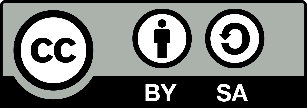 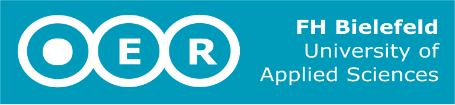 